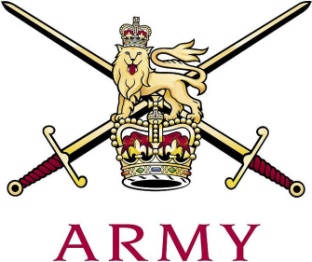 ARMY CRESTA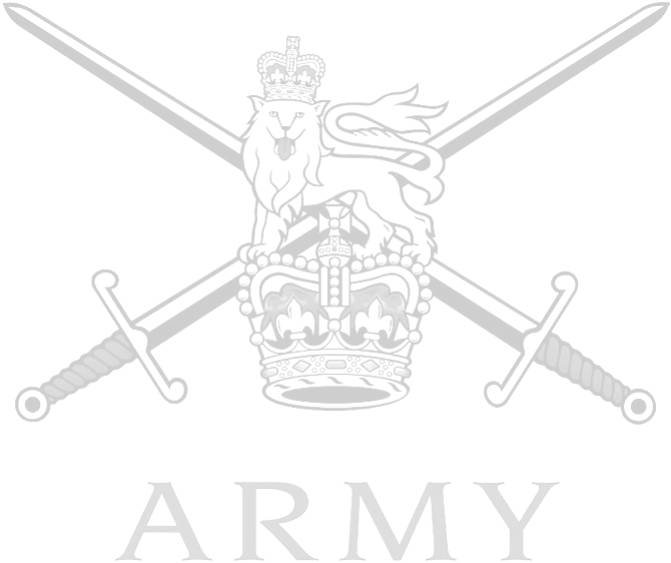 Fastest Time of Race:  Capt T. Wythe 54.94Scots Guards Cup28th January 20191st Course1st Course2nd Course2nd CourseGrand TotalGrand Total1Capt T WytheThe Royal Lancers, (Queen Elizabeths' Own)54.9455.0155.01109.95109.952Maj P.J.R. ChishickThe Life Guards55.3255.4255.42110.74110.743Capt J.C. Palmer-Tomkinson 1st Battalion Grenadier Guards58.0257.2757.27115.29115.294Capt J.B. BarnesThe Blues & Royals58.4756.9856.98115.45115.455Capt S. PryorThe King's Royal Hussars58.8858.0058.00116.88116.886CSjt T.C. Armon-JonesThe Rifles58.2459.0459.04117.28117.287LCoH R.J. TonkinThe Blues & Royals59.7659.0659.06118.82118.828Maj R. M. MorganRoyal Wessex Yeomanry59.7959.1259.12118.91118.919Pte C. EvansAdjutant General's Corps79.9870.8370.83150.81150.81